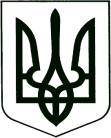 	У К Р А Ї Н А		проектКОРЮКІВСЬКА МІСЬКА РАДАКорюківський районЧернігівська областьР І Ш Е Н Н Я(тринадцята сесія сьомого  скликання)__ березня 2018 року м. КорюківкаПро затвердження детального плану території	Відповідно до статей 19, 21 Закону України «Про регулювання містобудівної діяльності», враховуючи витяг з  протоколу № 10 засідання обласної архітектурно-містобудівної ради від 20.12.2017 року, заслухавши висновки постійної комісії міської ради з питань житлово-комунального господарства, регулювання земельних відносин, будівництва та охорони навколишнього природного середовища, керуючись ст. 26 Закону України «Про місцеве самоврядування в Україні»,міська рада в и р і ш и л а : Затвердити «Детальний план території орієнтовною площею 14,0 га, розташованої в межах міста Корюківка Корюківського району Чернігівської області для розміщення житлової забудови».Громадянам після оформлення у власність використовувати земельні ділянки відповідно до функціонального призначення.	3. Контроль за виконанням даного рішення покласти на постійну комісію міської ради з питань житлово-комунального господарства, регулювання земельних відносин, будівництва та охорони навколишнього природного середовища.Міський голова                                                                          Р.Р. Ахмедов